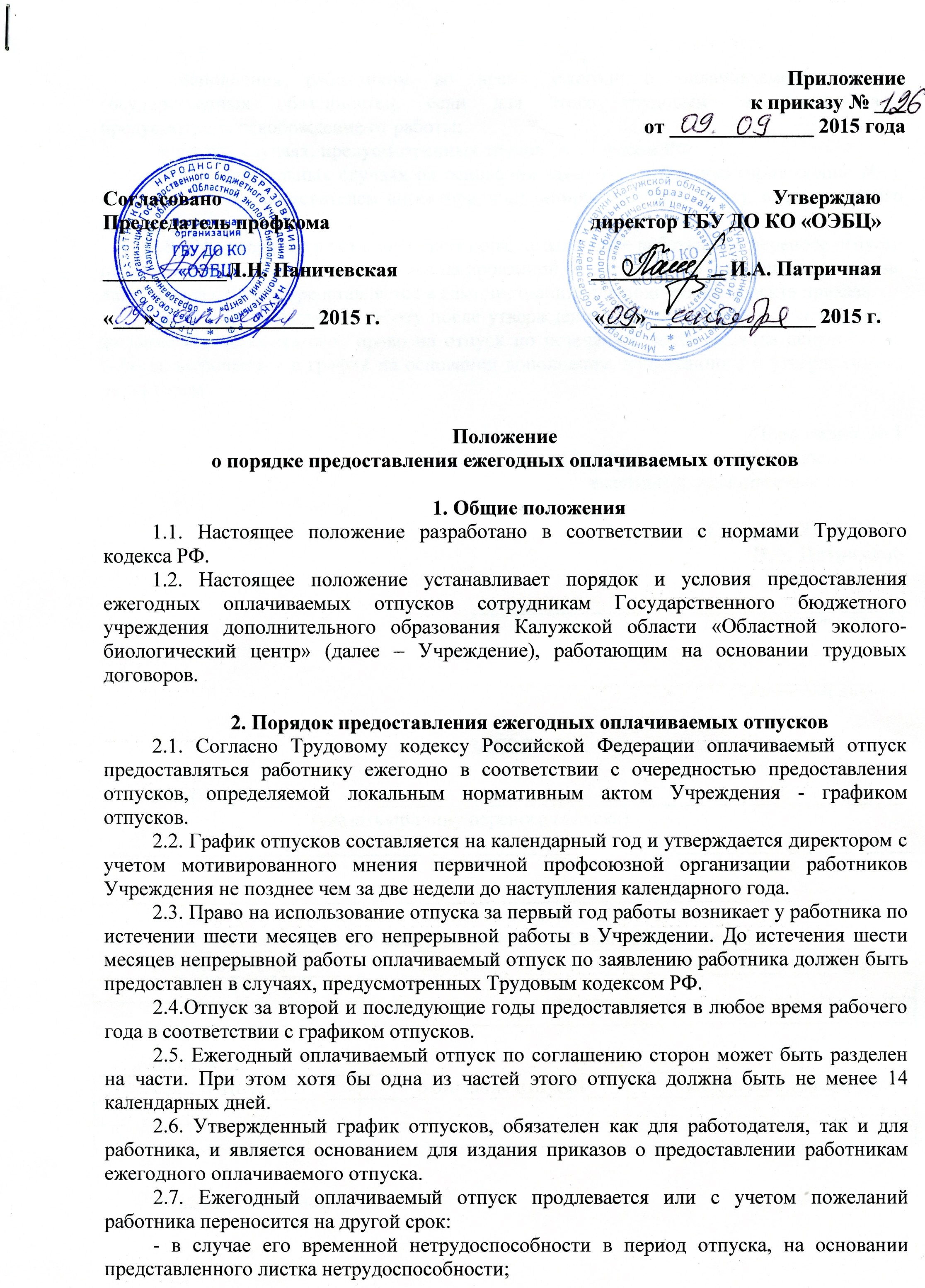 ПОЛОЖЕНИЕо конфликтной комиссии Государственного бюджетного учреждения дополнительного образования Калужской области «Областной эколого-биологический центр»1. ОБЩИЕ ПОЛОЖЕНИЯНастоящее положение регламентирует деятельность конфликтной комиссии Государственного бюджетного учреждения дополнительного образования Калужской области «Областной эколого-биологический центр» (далее – Учреждение).Положение разработано в соответствии с Декларацией прав ребенка, Конвенцией о правах ребенка, Уставом учреждения, Трудовым кодексом Российской Федерации, Федеральным законом «Об образовании в Российской Федерации» от 29.12.12 № 273-ФЗ. 1.3. Конфликтная комиссия создается с целью разрешения конфликтных ситуаций, возникающих в учебно-воспитательном процессе между педагогами, обучающимися и родителями. Она является первичным органом по рассмотрению конфликтных ситуаций.1.4.    Конфликтная комиссия должна обеспечивать соблюдение прав личности.2. ПОРЯДОК ИЗБРАНИЯ КОМИССИИСостав конфликтной комиссии избирается общим собранием трудового коллектива учреждения.Избранными в состав комиссии считаются кандидатуры, получившие большинство голосов.Порядок избрания, численность и состав определяются общим собранием.Комиссия из своего состава избирает председателя, заместителя и секретаря.Срок полномочий конфликтной комиссии составляет 1 год.ДЕЯТЕЛЬНОСТЬ КОНФЛИКТНОЙ КОМИССИИКонфликтная комиссия собирается в случае возникновения конфликтной ситуации в учреждении, если стороны самостоятельно не урегулировали разногласия.Заявитель может обратиться в конфликтную комиссию в десятидневный срок со дня возникновения конфликтной ситуации и нарушения его прав.Конфликтная комиссия в соответствии с полученным заявлением, заслушав мнения обеих сторон, принимает решение об урегулировании конфликтной ситуации.Конфликтная ситуация рассматривается в присутствии заявителя и ответчика. Комиссия имеет право вызывать на заседания свидетелей конфликта, приглашать специалистов (психиатра, психолога и т.д.), если они не являются членами комиссии.Работа конфликтной комиссии оформляется протоколами, которые подписываются председателем комиссии и секретарем.Решения комиссии принимаются простым большинством при наличии не менее 2/3 состава.Рассмотрение заявления должно быть проведено в десятидневный срок со дня подачи заявления.По требованию заявителя решение конфликтной комиссии может быть выдано ему в письменном виде.3.9. Решение конфликтной комиссии является основой для приказа директора и подлежит исполнению администрацией и педагогическим коллективом.ПРАВА И ОБЯЗАННОСТИ ЧЛЕНОВ КОМИССИИЧлены комиссии имеют право на получение необходимых консультаций различных специалистов и учреждений по вопросам, относящихся к компетенции конфликтной комиссии.Члены комиссии обязаны присутствовать на заседании комиссии, принимать решение по заявленному вопросу открытым голосованием, давать заявителю ответ в письменном виде.5.   ДЕЛОПРОИЗВОДСТВО КОМИССИИ5.1. Заседания конфликтной комиссии оформляются протоколом, который хранится в образовательном учреждении в течение пяти лет.